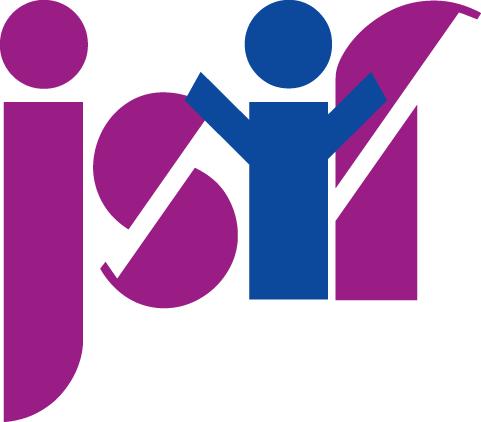 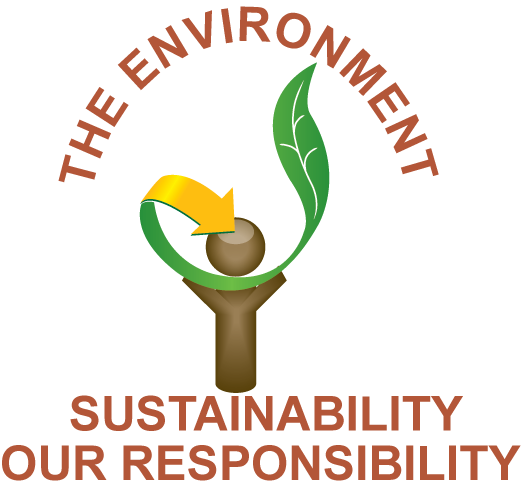 EMPLOYMENT OPPORTUNITYThe Jamaica Social Investment Fund (JSIF) seeks to hire a suitably qualified person for the following position:ACCOUNTING CLERKUnder the direct supervision of the Senior Manager Finance, the Accounting Clerk is responsible for the execution of accounting, clerical, bookkeeping and billing functions, to maintain the business transactions of the Jamaica Social Investment Fund through the Finance Department. The incumbent applies financial record-keeping best practice via the classification, computation and recording of numerical data to accurately complete financial records and conduct routine calculations for data verification. Key ResponsibilitiesMaintains files of financial documents and other information related to accounting activitiesProcesses project and administrative payment requests for, inter alia, works certificates, invoices, and enters transactions into Accounts Payable systemPrepares cheques for signature and for distribution Prepares monthly reconciliations of bank accountsReconciles accounts payable or general ledger accounts Evaluates suppliers’ accounts Processes and finalizes monthly statutory returns, including General Consumption Withholding TaxFiles accounting documents, including contracts and payment files for project and administrative expenditures, department journal entries and correspondenceScans and uploads information to electronic payments systemsReconciles project and administrative claims paid weekly in updating systemsCommunicates payables listing in a timely manner for approval Required Qualifications and ExperienceAssociate Degree in Accounting, AAT Level 2, ACCA-CAT Level 2, or Accredited Certificate in Accounting from a recognized tertiary institution Minimum two (2) years’ related working experience Specialized training in accounts payable, electronic payment systems, and records management proceduresTraining in Government Accounting and Voucher Preparation would be an assetExperience with accounting systems software, preferably ACCPAC If you meet the requirements, please submit your application by September 8, 2023 to:General Manager Corporate ServicesJamaica Social Investment Fund11 Oxford Road (Entrance on Norwood Avenue)Kingston 5Email: jobs@jsif.org (state position applying for in subject line)We thank all interested applicants, however only persons short-listed for interviews will be contacted.